АДМИНИСТРАЦИЯ МАРКСОВСКОГО МУНИЦИПАЛЬНОГОРАЙОНА САРАТОВСКОЙ ОБЛАСТИП О С Т А Н О В Л Е Н И Еот  ___________ № ______Об актуализации схемы теплоснабжения Подлесновского муниципального образования Марксовского муниципального района Саратовской областиВ соответствии с Требованиями к порядку разработки и утверждения схем теплоснабжения, утвержденными Постановлением Правительства Российской Федерации от 22 февраля 2012 года № 154, руководствуясь Уставом Марксовского муниципального района, Уставом муниципального образования город Маркс, администрация Марксовского муниципального района ПОСТАНОВЛЯЕТ:1. Актуализировать схему теплоснабжения Подлесновского муниципального образования Марксовского муниципального района Саратовской области, утвержденной постановлением администрации Марксовского муниципального района  Саратовской области от 22 марта 2022 года № 530, согласно приложению.2. Обнародовать настоящее постановление в газете МУП ЕРМ СМИ «Воложка» и разместить на официальном сайте Марксовского муниципального района.3. Контроль за исполнением настоящего постановления возложить на заместителя главы администрации муниципального района Шевелу В.В.Глава Марксовскогомуниципального района                                                                     Д.Н. Романов    Приложение к постановлению администрацииМарксовского муниципального районаот  __________ № _____ОГЛАВЛЕНИЕПаспорт схемы теплоснабженияОбщие положенияПроект схемы теплоснабжения Подлесновского муниципального образования Марксовского района Саратовской области на период до 2037 года (далее - Схема) разработан на основании договора и статей 6, 23 Федерального закона Российской Федерации «О теплоснабжении» от 27 июля 2010 года № 190-ФЗ.Основанием для разработки Схемы являются:- Генеральный план Подлесновского муниципального образования Марксовского района Саратовской области;- материалы теплоснабжающих предприятий муниципального района (документация по источникам тепла, данные технологического и коммерческого учета потребления топлива, отпуска и потребления тепловой энергии, теплоносителя, конструктивные данные по сетям,  эксплуатационная документация, документы по финансовой и хозяйственной деятельности, статистическая отчетность).Раздел 1. Показатели перспективного спроса на тепловую энергию (мощность) и теплоноситель в установленных границах территории Подлесновского муниципального образования Марксовского района Саратовской области1.1. Существующее состояние.Теплоснабжение жилой и общественной застройки на территории Подлесновского муниципального образования Марксовского района Саратовской области осуществляется по смешанной схеме. Индивидуальная жилая застройка, многоквартирные жилые дома и большая часть мелких общественных и коммунально-бытовых потребителей оборудованы автономными газовыми теплогенераторами, негазифицированная застройка – печами на твердом топливе. Для горячего водоснабжения указанных потребителей используются проточные газовые водонагреватели, двухконтурные отопительные котлы и электрические водонагреватели.Многоквартирные жилые дома, крупные общественные здания и коммунально-бытовые предприятия подключены к централизованной системе теплоснабжения, которая состоит из котельных и тепловых сетей. Эксплуатацию котельных и тепловых сетей на территории Подлесновского муниципального образования Марксовского района Саратовской области осуществляет МУП «Тепло»Котельные МУП «Тепло» являются крупными потребителями ТЭР в жилищно-коммунальном комплексе Подлесновского муниципального образования Марксовского района Саратовской области. Большой износ тепловых сетей приводит к перерасходу топлива и тепла, к завышенным затратам на текущее обслуживание. Среднегодовая выработка тепла котельными составляет ориентировочно 59549 Гкал/год, расход газа – 7,579 млн. куб. м /год. Таблица № 1.1. Площадь строительных фондов и приросты площади строительных фондовТаблица № 1.2. Объемы потребления тепловой мощности и приросты потребления тепловой мощности(продолжение)Таблица № 1.3. Объемы потребления тепловой энергии и приросты потребления тепловой энергииВновь построенные здания планируется подключать к индивидуальным источникам теплоснабжения. (продолжение)Раздел 2. Существующие и перспективные балансы тепловой мощности источников тепловой энергии и тепловой нагрузки потребителей.2.1.Радиус эффективного теплоснабжения.Среди основных мероприятий по энергосбережению в системах теплоснабжения можно выделить оптимизацию систем теплоснабжения в городах с учетом применения эффективного радиуса теплоснабжения. Передача тепловой энергии на большие расстояния является экономически неэффективной.Радиус эффективного теплоснабжения позволяет определить условия, при которых подключение новых или увеличивающих тепловую нагрузку теплопотребляющих установок к системе теплоснабжения нецелесообразно вследствие увеличения совокупных расходов в указанной системе на единицу тепловой мощности, определяемой для зоны действия каждого источника тепловой энергии.Радиус эффективного теплоснабжения – максимальное расстояние от теплопотребляющей установки до ближайшего источника тепловой энергии в системе теплоснабжения, при превышении которого подключение теплопотребляющей установки к данной системе теплоснабжения нецелесообразно по причине увеличения совокупных расходов в системе теплоснабжения.Перечень исходных данных для расчета радиуса эффективного теплоснабжения по каждой системе теплоснабжения Результаты расчета радиуса эффективного теплоснабжения по каждой системе теплоснабжения 2.2. Описание существующих и перспективных зон действия систем теплоснабжения, источников тепловой энергии.Описание существующих зон действия систем теплоснабжения, источников тепловой энергии см. таблицу 3.2.2.3. Перспективные и существующие балансы тепловой мощности и тепловой нагрузки Таблица № 2.1. Существующие и перспективные балансы тепловой мощности и тепловой нагрузкиКотельная № 21Котельная № 25Котельная № 35Котельная № 36Котельная № 43Раздел 3. Существующие и перспективные балансы теплоносителя.Теплоснабжение жилой и общественной застройки на территории Подлесновского муниципального образования Марксовского района Саратовской области осуществляется по смешанной схеме. Индивидуальная жилая застройка оборудована индивидуальными газовыми теплогенераторами для отопления. Для горячего водоснабжения указанных потребителей используются проточные газовые водонагреватели, двухконтурные отопительные котлы и электрические водонагреватели. Социальная сфера и общественные здания Подлесновского муниципального образования Марксовского района Саратовской области подключены к централизованной системе теплоснабжения, которая состоит из котельных и тепловых сетей. Таблица № 3.1. Существующие и перспективные балансы производительности водоподготовительных установок и максимального потребления теплоносителя теплопотребляющими установками потребителейТаблица № 3.2. Существующее максимальное удаление точки подключения потребителей от источника тепловой энергииНа перспективу радиусом эффективного теплоснабжения Подлесновского муниципального образования Марксовского района Саратовской области принят существующий радиус теплоснабжения.В Подлесновском муниципальном образовании Марксовского района Саратовской области предусмотрено изменение существующей схемы теплоснабжения.Теплоснабжение перспективных объектов, которые планируется разместить вне зоны действия существующих котельных, предлагается осуществить от индивидуальных источников. В связи с чем новое строительство котельных не планируется.В Подлесновского муниципального образования Марксовского района Саратовской области:- не предусмотрены меры по переоборудованию котельных в источники комбинированной выработки электрической и тепловой энергии;- не предусмотрены меры по переводу котельных, размещенных в существующих и расширяемых зонах действия источников комбинированной выработки тепловой и электрической энергии в «пиковый» режим;- предусмотрено изменение схемы теплоснабжения, решения о загрузке источников тепловой энергии, распределении (перераспределении) тепловой нагрузки потребителей тепловой энергии в каждой зоне действия системы теплоснабжения между источниками тепловой энергии, поставляющими тепловую энергию в данной системе теплоснабжения.В соответствии со СНиП 41-02-2003 регулирование отпуска теплоты от источников тепловой энергии предусматривается по нагрузке отопления или по совмещенной нагрузке отопления и горячего водоснабжения согласно графику изменения температуры воды в зависимости от температуры наружного воздуха. Теплоснабжающая организация Подлесновского муниципального образования Марксовского района Саратовской области  планирует эксплуатировать котельные исходя из внутреннего расчетного температурного графика 95/70°С. Раздел 4. Основные положения мастер-плана развития систем теплоснабжения.Выполненный анализ разработанной схемы теплоснабжения показал: • имеющиеся по факту резервы располагаемой тепловой мощности во всех котельных; • незначительный перспективный прирост тепловой нагрузки (около 10%); • целесообразность рассмотрения существующих котельных в качестве теплоисточников для теплоснабжения перспективных потребителей; • все рассматриваемые системы теплоснабжения (относительно котельных) расположены обособленно относительно друг друга и поэтому для каждой из них будет целесообразно рассмотреть индивидуальный вариант развития. В качестве основного варианта развития систем теплоснабжения Подлесновского муниципального образования будет вариант поддержания их нормальной работоспособности и эффективности с проведением необходимых для этого текущих и капитальных ремонтов оборудования и тепловых сетей. Предполагается, что в котельных реализуются мероприятия, позволяющие исключить (снизить) существующие технические и технологические проблемы, а также повысить эффективность работы теплоисточников. При любом варианте развития для повышения эффективности и надежности работы котельных необходимы следующие мероприятия: - модернизация систем отпуска тепловой энергии, с использованием новых сетевых насосов (по возможности с частотным регулированием), соответствующих подключенной тепловой нагрузке; - обследование систем газовоздушных трактов котельных на предмет устранения мест сверхнормативных присосов; - в модульных котельных установка модульных систем химводоподготовки для удаления солей жесткости и умягчения воды (с наполнением ионообменными смолами с системой регенерации); - установка приборов учёта выработки и отпуска тепловой энергии; - восстановление штатных КИПиА; - наладка режимов работы котлов и тепловых схем котельных. Раздел 5. Предложения по новому строительству, реконструкции и техническому перевооружению источников тепловой энергии.5.1. Предложения по новому строительству источников тепловой энергии, обеспечивающие перспективную тепловую нагрузку на вновь осваиваемых территориях поселения.Учитывая, что Генеральным планом Подлесновского муниципального образования Марксовского района Саратовской области предусмотрено изменение схемы теплоснабжения города в радиусе действия существующих котельных, теплоснабжение перспективных объектов, которые планируется разместить вне зоны действия существующих котельных, предлагается осуществить от автономных источников. Поэтому новое строительство котельных не планируется.5.2. Предложения по реконструкции источников тепловой энергии, обеспечивающие перспективную тепловую нагрузку в существующих и расширяемых зонах действия источников тепловой энергии.В соответствии с Генеральным планом Подлесновского муниципального образования Марксовского района Саратовской области предложения по реконструкции источников тепловой энергии, обеспечивающие перспективную тепловую нагрузку в существующих и расширяемых зонах действия источников тепловой энергии отсутствуют.5.3. Предложения по техническому перевооружению источников тепловой энергии с целью повышения эффективности работы систем теплоснабжения предусмотрены в               табл. 4.1.Таблица № 4.1.5.4. Меры по выводу из эксплуатации, ликвидации и демонтажу избыточных источников тепловой энергии, а также выработавших нормативный срок службы либо в случаях, когда продление срока службы технически невозможно или экономически нецелесообразно.В соответствии с Генеральным планом Подлесновского муниципального образования Марксовского района Саратовской области меры по выводу из эксплуатации, ликвидации и демонтажу избыточных источников тепловой энергии, а также выработавших нормативный срок службы либо в случаях, когда продление срока службы технически невозможно или экономически нецелесообразно представлены в таблице 4.2.Таблица № 4.2.5.5. Меры по переоборудованию котельных в источники комбинированной выработки электрической и тепловой энергии.В соответствии с Генеральным планом Подлесновского муниципального образования Марксовского района Саратовской области меры по переоборудованию котельных в источники комбинированной выработки электрической и тепловой энергии не предусмотрены.5.6. Меры по переводу котельных, размещенных в существующих и расширяемых зонах действия источников комбинированной выработки тепловой и электрической энергии в «пиковый» режим.Меры по переводу котельных, размещенных в существующих и расширяемых зонах действия источников комбинированной выработки тепловой и электрической энергии в «пиковый» режим не предусмотрены.5.7. Решения о загрузке источников тепловой энергии, распределении (перераспределении) тепловой нагрузки потребителей тепловой энергии в каждой зоне действия системы теплоснабжения между источниками тепловой энергии, поставляющими тепловую энергию в данной системе теплоснабжения.Учитывая, что Генеральным планом Подлесновского муниципального образования Марксовского района Саратовской области предусмотрено изменение схемы теплоснабжения, решения о загрузке источников тепловой энергии, распределении (перераспределении) тепловой нагрузки потребителей тепловой энергии в каждой зоне действия системы теплоснабжения между источниками тепловой энергии, поставляющими тепловую энергию в данной системе теплоснабжения, будут иметь следующий вид:Таблица № 4.3.5.8. Оптимальный температурный график отпуска тепловой энергии для каждого источника тепловой энергии или группы источников в системе теплоснабжения.Оптимальный температурный график отпуска тепловой энергии для каждого источника тепловой энергии в системе теплоснабжения в соответствии с действующим законодательством разрабатывается в процессе проведения энергетического обследования источника тепловой энергии, тепловых сетей, потребителей тепловой энергии.ГРАФИКзависимости температуры теплоносителя от среднесуточной температуры наружного воздуха, для всех котельных: (температурный график 95 – 70 0С)5.9. Предложения по перспективной установленной тепловой мощности каждого источника тепловой энергии с учетом аварийного и перспективного резерва тепловой мощности.Таблица № 4.4.Раздел 6. Предложения по переводу открытых систем теплоснабжения (горячего теплоснабжения) в закрытые системы горячего водоснабжения.В соответствие с Требованиями к схемам теплоснабжения, порядку их разработки и утверждения раздел 6 «Предложения по переводу открытых систем теплоснабжения (горячего водоснабжения) в закрытые системы горячего водоснабжения» содержит: а) технико-экономическое обоснование предложений по типам присоединений теплопотребляющих установок потребителей (или присоединений абонентских вводов) к тепловым сетям, обеспечивающим перевод потребителей, подключенных к открытой системе теплоснабжения (горячего водоснабжения), на закрытую систему горячего водоснабжения; б) выбор и обоснование метода регулирования отпуска тепловой энергии от источников тепловой энергии; в) предложения по реконструкции тепловых сетей для обеспечения передачи тепловой энергии при переходе от открытой системы теплоснабжения (горячего водоснабжения) к закрытой системе горячего водоснабжения; г) расчет потребности инвестиций для перевода открытой системы теплоснабжения (горячего водоснабжения) в закрытую систему горячего водоснабжения; д) оценку целевых показателей эффективности и качества теплоснабжения в открытой системе теплоснабжения (горячего водоснабжения) и закрытой системе горячего водоснабжения; е) предложения по источникам инвестиций. Схема теплоснабжения содержит описание актуальных изменений в предложениях по переводу открытых систем теплоснабжения (горячего водоснабжения) в закрытые системы горячего водоснабжения за период, предшествующий актуализации схемы теплоснабжения, в том числе с учетом введенных в эксплуатацию переоборудованных центральных и индивидуальных тепловых пунктов.6.1. Технико-экономическое обоснование предложений по типам присоединений теплопотребляющих установок потребителей (или присоединений абонентских вводов) к тепловым сетям, обеспечивающим перевод потребителей, подключенных к открытой системе теплоснабжения (горячего водоснабжения), на закрытую систему горячего водоснабжения.В Подлесновском муниципальном образовании Марксовского муниципального района отсутствуют потребители, подключенные по открытой схеме горячего водоснабжения. Технико-экономическое обоснование предложений по типам присоединений теплопотребляющих установок потребителей (или присоединений абонентских вводов) к тепловым сетям, обеспечивающим перевод потребителей, подключенных к открытой системе теплоснабжения (горячего водоснабжения), на закрытую систему горячего водоснабжения не требуется.6.2. Выбор и обоснование метода регулирования отпуска тепловой энергии от источников тепловой энергии.В Полесновском муниципальном образовании Марксовского муниципального района отсутствуют потребители, подключенные по открытой схеме горячего водоснабжения. Выбор и обоснование метода регулирования отпуска тепловой энергии от источников тепловой энергии не требуется.6.3. Предложения по реконструкции тепловых сетей для обеспечения передачи тепловой энергии при переходе от открытой системы теплоснабжения (горячего водоснабжения) к закрытой системе горячего водоснабжения. В Подлесновском муниципальном образовании Марксовского муниципального района отсутствуют потребители, подключенные по открытой схеме горячего водоснабжения. Предложения по реконструкции тепловых сетей для обеспечения передачи тепловой энергии при переходе от открытой системы теплоснабжения (горячего водоснабжения) к закрытой системе горячего водоснабжения не разрабатывались. 6.4. Расчет потребности инвестиций для перевода открытой системы теплоснабжения (горячего водоснабжения) в закрытую систему горячего водоснабжения.В Подлесновском муниципальном образовании Марксовского муниципального района отсутствуют потребители, подключенные по открытой схеме горячего водоснабжения. Расчет потребности инвестиций для перевода открытой системы теплоснабжения (горячего водоснабжения) в закрытую систему горячего водоснабжения не производился. 6.5. Оценка целевых показателей эффективности и качества теплоснабжения в открытой системе теплоснабжения (горячего водоснабжения) и закрытой системе горячего водоснабжения. В Подлесновском муниципальном образовании Марксовского муниципального района отсутствуют потребители, подключенные по открытой схеме горячего водоснабжения. Оценка целевых показателей эффективности и качества теплоснабжения в открытой системе теплоснабжения (горячего водоснабжения) и закрытой системе горячего водоснабжения не выполнялась. 6.6. Предложения по источникам инвестиций. В Подлесновском муниципальном образовании Марксовского муниципального района отсутствуют потребители, подключенные по открытой схеме горячего водоснабжения. Предложения по источникам инвестиций не разрабатывались.6.7. Описание актуальных изменений в предложениях по переводу открытых систем теплоснабжения (горячего водоснабжения) в закрытые системы горячего водоснабжения за период, предшествующий актуализации схемы теплоснабжения, в том числе с учетом введенных в эксплуатацию переоборудованных центральных и индивидуальных тепловых пунктов.Описание актуальных изменений в предложениях по переводу открытых систем теплоснабжения (горячего водоснабжения) в закрытые системы горячего водоснабжения за период, предшествующий разработке схемы теплоснабжения, в том числе с учетом введенных в эксплуатацию переоборудованных центральных и индивидуальных тепловых пунктов не выполнялось.Раздел 7. Предложения по новому строительству и реконструкции тепловых сетей.7.1.Предложения по новому строительству и реконструкции тепловых сетей, обеспечивающих перераспределение тепловой нагрузки из зон с дефицитом располагаемой тепловой мощности источников тепловой энергии в зоны с резервом располагаемой тепловой мощности источников тепловой энергии (использование существующих резервов).Учитывая, что Генеральным планом Подлесновского муниципального образования Марксовского района Саратовской области предусмотрено изменение схемы теплоснабжения, но по данному направлению новое строительство тепловых сетей не планируется. 7.2.Предложения по новому строительству тепловых сетей для обеспечения перспективных приростов тепловой нагрузки во вновь осваиваемых районах поселения под жилищную, комплексную или производственную застройку.Новое строительство тепловых сетей не планируется.7.3. Предложения по новому строительству и реконструкции тепловых сетей, обеспечивающие условия, при наличии которых существует возможность поставок тепловой энергии потребителям от различных источников тепловой энергии при сохранении надежности теплоснабжения.Учитывая, что Генеральным планом Подлесновского муниципального образования Марксовского района Саратовской области предусмотрено изменение схемы теплоснабжения, но новое строительство тепловых сетей по данному направлению не планируется. Реконструкция тепловых сетей, обеспечивающая условия, при наличии которых существует возможность поставок тепловой энергии потребителям от различных источников тепловой энергии при сохранении надежности теплоснабжения, также не предусмотрена.7.4. Предложения по новому строительству или реконструкции тепловых сетей для повышения эффективности функционирования системы теплоснабжения, в том числе за счет перевода котельных в «пиковый» режим или ликвидации котельных по основаниям.Учитывая, что Генеральным планом Подлесновского муниципального образования Марксовского района Саратовской области предусмотрено изменение схемы теплоснабжения, то новое строительство и реконструкции тепловых сетей по данному направлению для повышения эффективности функционирования системы теплоснабжения не планируется. 7.5. Предложения по новому строительству и реконструкции тепловых сетей для обеспечения нормативной надежности безопасности теплоснабжения.Учитывая, что Генеральным планом Подлесновского муниципального образования Марксовского района Саратовской области предусмотрено изменение схемы теплоснабжения, то новое строительство и реконструкции тепловых сетей по данному направлению для повышения эффективности функционирования системы теплоснабжения не планируется. Раздел 8. Перспективные топливные балансы.Перспективные топливные балансы для каждого источника тепловой энергии, расположенного в границах поселения по видам основного, резервного и аварийного топлива на каждом этапе планируемого периода.Существующие и перспективные топливные балансы для каждого источника тепловой энергии, расположенного в границах поселения по видам основного, резервного и аварийного топлива.Таблица № 6.1. Существующие и перспективные топливные балансы для каждого источника тепловой энергии, расположенного в границах поселенияКотельная № 21Котельная № 25Котельная № 35Котельная № 36Котельная № 43Раздел 9. Инвестиции в новое строительство, реконструкцию и техническое перевооружение.9.1 Предложения по величине необходимых инвестиций в новое строительство, реконструкцию и техническое перевооружение источников тепловой энергии, тепловых сетей первоначально планируются на период, соответствующий первой очереди Генерального плана Подлесновского муниципального образования Марксовского района Саратовской области, т.е. на период до 2025 года и подлежат ежегодной корректировке на каждом этапе планируемого периода с учетом утвержденной инвестиционной программы и программы комплексного развития коммунальной инженерной инфраструктуры Подлесновского муниципального образования Марксовского района Саратовской области.9.2 Предложения по величине необходимых инвестиций в реконструкцию и техническое перевооружение источников тепловой энергии, тепловых сетей и тепловых пунктов в 2021-2025 гг.Таблица №7.1Примечание: Объем средств будет уточняться после доведения лимитов бюджетных обязательств из бюджетов всех уровней  на очередной финансовый год и плановый период.Раздел 10. Решение об определении единой теплоснабжающей организации.Основная часть многоквартирного жилого фонда, крупные общественные здания подключены к централизованной системе теплоснабжения, которая состоит из котельных и тепловых сетей. Эксплуатацию котельных и тепловых сетей на территории Подлесновского муниципального образования Марксовского района Саратовской области осуществляет МУП «Тепло».В настоящее время МУП «Тепло» отвечает всем требованиям критериев по определению единой теплоснабжающей организации, а именно:1.	Владение на праве аренды  источниками тепловой энергии с наибольшей совокупной установленной тепловой мощностью в границах зоны деятельности единой теплоснабжающей организации и тепловыми сетями, к которым непосредственно подключены  источники тепловой энергии с наибольшей совокупной установленной тепловой мощностью.На балансе предприятия находятся большая часть магистральных тепловых сетей и более 50% тепловых мощностей источников тепла.2.	Статус единой теплоснабжающей организации присваивается организации, способной в лучшей мере обеспечить надежность теплоснабжения в совокупной системе теплоснабжения.Способность обеспечить надежность теплоснабжения определяется наличием у предприятия технических возможностей и квалифицированного персонала по наладке, мониторингу, диспетчерезациии, переключениям и оперативному управлению гидравлическими режимами.3.	МУП «Тепло»  согласно критериям по определению единой теплоснабжающей организации при осуществлении своей деятельности фактически уже исполняет обязанности единой теплоснабжающей организации, а именно:а) заключает и надлежаще исполняет договоры теплоснабжения со всеми обратившимися к ней потребителями тепловой энергии в своей зоне деятельности;б) надлежащим образом исполняет обязательства перед иными теплоснабжающими и теплосетевыми организациями в зоне деятельности;
в)  осуществляет контроль режимов потребления тепловой энергии в зоне своей деятельности;г) будет осуществлять мониторинг реализации схемы теплоснабжения  и подавать в уполномоченный орган, утвердивший схему теплоснабжения, отчеты о реализации, включая предложения по актуализации схемы теплоснабжения.Таким образом, на основании критериев определения  единой теплоснабжающей организации, рекомендуется утвердить единой теплоснабжающей организацией Подлесновского муниципального образования Марксовского района Саратовской области МУП «Тепло».Раздел 11. Решения о распределении тепловой нагрузки между источниками тепловой энергии.Решения о загрузке источников тепловой энергии, распределении (перераспределении) тепловой нагрузки потребителей тепловой энергии  между источниками тепловой энергии, поставляющими тепловую энергию в данной системе, будут иметь следующий вид:Таблица № 9.1(продолжение)Распределение тепловой нагрузки между источниками тепловой энергии, в том числе определение условий, при наличии которых существует возможность поставок тепловой энергии при сохранении надежности теплоснабжения.Перераспределение тепловой нагрузки между источниками тепловой энергии запланировано на 2023 год. Котельная №21 ликвидация котельной с установкой у потребителей индивидуальных источников тепла.Котельная №25 реконструируется с уменьшением нагрузки с 0,59 до 3 Гкал/ч.Котельная №36 реконструируется с уменьшением нагрузки с 1,676 до 0,4 Гкал/ч.Котельная №35,43 модернизируются в части автоматизации с переходом на работу без операторов. Раздел 12. Решения по бесхозяйным тепловым сетям.Статьей 15, пункт 6. Федерального закона от 27 июля 2010 года № 190-ФЗ предусмотрено, что «в случае выявления бесхозяйных тепловых сетей (тепловых сетей, не имеющих эксплуатирующей организации) орган местного самоуправления поселения или городского округа до признания права собственности на указанные бесхозяйные тепловые сети в течение тридцати дней с даты их выявления обязан определить теплосетевую организацию, тепловые сети которой непосредственно соединены с указанными бесхозяйными тепловыми сетями, или единую теплоснабжающую организацию в системе теплоснабжения, в которую входят указанные бесхозяйные тепловые сети и которая осуществляет содержание и обслуживание указанных бесхозяйных тепловых сетей. Орган регулирования обязан включить затраты на содержание и обслуживание бесхозяйных тепловых сетей в тарифы соответствующей организации на следующий период регулирования».Бесхозяйных сетей на территории Подлесновского муниципального образования Марксовского района не выявлено. Раздел 13. Синхронизация схемы теплоснабжения со схемой газоснабжения и газификации субъекта российской федерации и (или) поселения, схемой и программой развития электроэнергетики, а также со схемой водоснабжения и водоотведения поселения, городского округа, города федерального значения.13.1. Описание решений (на основе утвержденной региональной (межрегиональной) программы газификации жилищно-коммунального хозяйства, промышленных и иных организаций) о развитии соответствующей системы газоснабжения в части обеспечения топливом источников тепловой энергии.Согласно Концепции участия ОАО «Газпром», в газификации регионов Российской Федерации с целью обеспечения эффективности инвестиций разрабатываются Планы-графики синхронизации выполнения Программ газификации регионов Российской Федерации. В рамках их реализации строительство внутрипоселковых газопроводов и подготовка к приему газа потребителей (население, объекты коммунально-бытовой и социальной сферы и др.) газифицируемых по программе газификации, осуществляется за счет бюджетов различного уровня, иных источников, а также средств потребителей. Финансирование работ по строительству и реконструкции объектов газоснабжения осуществляется за счет средств ООО «Газпроммежрегионгаз» и ОАО «Газпром». Финансирование программ газификации региона также осуществляется газораспределительными организациями за счет специальных надбавок к тарифам на услуги по транспортировке газа по газораспределительным сетям.13.2. Описание проблем организации газоснабжения источников тепловой энергии.Проблемы в организации газоснабжения источников тепловой энергии в Подлесновском муниципальном образовании отсутствуют.13.3. Предложения по корректировке, утвержденной (разработке) региональной (межрегиональной) программы газификации жилищно-коммунального хозяйства, промышленных и иных организаций для обеспечения согласованности такой программы с указанными в схеме теплоснабжения решениями о развитии источников тепловой энергии и систем теплоснабжения.В Подлесновском муниципальном образовании Марксовского муниципального района Саратовской области источник тепловой энергии использует в качестве основного вида топлива природный газ. Предложения по корректировке, утвержденной (разработке) региональной (межрегиональной) программы газификации жилищно-коммунального хозяйства, промышленных и иных организаций для обеспечения согласованности такой программы с указанными в схеме теплоснабжения решениями о развитии источников тепловой энергии и систем теплоснабжения, отсутствуют.13.4. Описание решений (вырабатываемых с учетом положений утвержденной схемы и программы развития Единой энергетической системы России) о строительстве, реконструкции, техническом перевооружении и (или) модернизации, выводе из эксплуатации источников тепловой энергии и генерирующих объектов, включая входящее в их состав оборудование, функционирующих в режиме комбинированной выработки электрической и тепловой энергии, в части перспективных балансов тепловой мощности в схемах теплоснабжения.Строительство, реконструкция, техническое перевооружение, вывод из эксплуатации источников тепловой энергии и генерирующих объектов, включая входящее в их состав оборудование, функционирующих в режиме комбинированной выработки электрической и тепловой энергии, в рамках указанного документа предусмотрены.13.5. Предложения по строительству генерирующих объектов, функционирующих в режиме комбинированной выработки электрической и тепловой энергии, указанных в схеме теплоснабжения, для их учета при разработке схемы и программы перспективного развития электроэнергетики субъекта Российской Федерации, схемы и программы развития Единой энергетической системы России, содержащие в том числе описание участия указанных объектов в перспективных балансах тепловой мощности и энергии.Мероприятия по строительству генерирующих объектов, функционирующих в режиме комбинированной выработки электрической и тепловой энергии, не запланированы.13.6. Описание решений (вырабатываемых с учетом положений утвержденной схемы водоснабжения поселения, городского округа) о развитии соответствующей системы водоснабжения в части, относящейся к системам теплоснабжения.Решения о развитии соответствующей системы водоснабжения в части, относящейся к системам теплоснабжения, настоящей схемой теплоснабжения не предусмотрены.13.7. Предложения по корректировке, утвержденной (разработке) схемы водоснабжения поселения, городского округа, города федерального значения, для обеспечения согласованности такой схемы и указанных в схеме теплоснабжения решений о развитии источников тепловой энергии и систем теплоснабжения.Корректировка схемы водоснабжения муниципального образования для обеспечения согласованности такой схемы и указанных в схеме теплоснабжения решений о развитии источников тепловой энергии и систем теплоснабжения не требуется.Раздел 14. Индикаторы развития систем теплоснабжения.В данном разделе рассматриваются существующие и перспективные значения индикаторов развития систем теплоснабжения, а в ценовых зонах теплоснабжения также рассматриваются целевые значения ключевых показателей, отражающих результаты внедрения целевой модели рынка тепловой энергии и результаты их достижения, а также существующие и перспективные значения целевых показателей реализации схемы теплоснабжения поселения, городского округа, подлежащие достижению каждой единой теплоснабжающей организацией, функционирующей на территории такого поселения.В рамках данной схемы теплоснабжения индикаторы развития систем теплоснабжения в зоне действия котельных не представлены.Раздел 15 «Ценовые (тарифные) последствия»В рамках данной схемы теплоснабжения расчет тарифов методом индексации установленных тарифов на основании Методических указаний по расчету регулируемых цен (тарифов) в сфере теплоснабжения, утвержденных Приказом Федеральной службы по тарифам от 13.06.2013 г. №760-э «Об утверждении методических указаний по расчету регулируемых цен (тарифов) в сфере теплоснабжения» не проводился, ценовые последствия не представлены.Приложение 1Технико-экономическое обоснованиеНа основании анализа работы котельных в 2019-2020 гг. отопительном сезоне, размещения основных потребителей и источников теплоснабжения в Подлесновском муниципальном образовании Марксовского района Саратовской области, протяженности и состояния тепловых сетей намечены основные энергосберегающие мероприятия, реализация которых обеспечит оптимальную схему теплоснабжения, ликвидацию нерентабельных котельных, снижение потребления ТЭР, улучшение экологической обстановки.Технико-экономический анализ вариантов модернизации существующих систем теплоснабжения проводился с использованием фактических данных по результатам эксплуатации за последний отопительный период, а также с использованием расчетно-нормативных показателей. Использование расчетно-нормативных показателей вызвано отсутствием фактических данных по величинам тепловых потерь в системах отопления, а также отличием фактических климатических условий и реальных температурных режимов в отапливаемых помещениях в конкретном отопительном периоде от средне-статистических (нормативных).Годовая экономия натурального (природного газа) и условного топлива образуется за счет снижения удельного расхода топлива при эксплуатации котлоагрегатов с более высоким КПД и отключения (замены) низкоэффективных котлов. Применительно к представленным вариантам, годовая экономия топлива определяется по формуле:, тыс. м3/год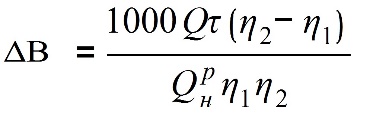 где Q – установленная теплопроизводительность котельной, Гкал/час; τ –годовое число часов использования установленной теплопроизводительности, час; η1, η2 – КПД котельной установки до и после осуществления мероприятий по его повышению, в долях единицы;Qрн – низшая теплота сгорания топлива (в расчетах для природного газа Qрн = 8000 ккал/м3).Для определения годовой экономии в единицах условного топлива (кг у.т.) в формулу подставляется значение Qрн = 7000 ккал/кг.Модернизация системы теплоснабженияКотельная № 25, с. Подлесное Уменьшение установленной мощности до 0,3 Гкал/час. Реконструкция и модернизация оборудования в существующем здании котельной. Целесообразным направлением модернизации систем теплоснабжения котельной является реконструкция котельной с проведением проектных работ с проведением экспертизы промышленной безопасности, демонтаж устаревшего оборудования, монтаж котлов с высокой степенью автоматизации, горелок, современной водоподготовки, трубопроводов, насосов и запорной арматуры. Целью реализации данного мероприятия является увеличение надежности системы подачи теплоносителя с гарантированным обеспечением выработки тепловой энергии, снижение эксплуатационных затрат, повышение эксплуатационной надежности оборудования.Общие годовые затраты по существующей котельной складываются из затрат на энергоресурсы (топливо, электрическая энергия), водоснабжение и эксплуатационных затрат (фонд оплаты труда с отчислениями, общехозяйственных расходов, других затрат). Затраты на топливно-энергетические ресурсы (ТЭР) составляют 59,99% от общих затрат, заработная плата с отчислениями – 24,71%, капитальный ремонт 12,55%, затраты на воду составляют – 2,75%. Сокращение статей затрат позволит улучшить экономические показатели системы теплоснабжения в целом. При реализации инвестиционного проекта ожидается снижение затрат на топливно-энергетические ресурсы.Экономический эффект ожидается за счет сокращения расхода топлива ∆В при выработке тепла при замене котельного оборудования на энергоэффективное, а также уменьшения потребления электрической энергии насосным оборудованием.Результаты технико-экономических расчетов по модернизации системы теплоснабжения приведены в таблице 2.Таблица 2. Технико-экономическое сопоставление вариантов теплоснабженияМодернизация системы теплоснабжения котельной № 35Проектирование и монтаж автоматики с переходом на работу без операторов. Целью реализации данного мероприятия является увеличение надежности системы подачи теплоносителя с гарантированным обеспечением выработки тепловой энергии.Общие годовые затраты по существующей котельной складываются из затрат на энергоресурсы (топливо, электрическая энергия), водоснабжение и эксплуатационных затрат (фонд оплаты труда с отчислениями, общехозяйственных расходов, других затрат). Затраты на топливно-энергетические ресурсы (ТЭР) составляют 60,08% от общих затрат, заработная плата с отчислениями – 24,66%, капитальный ремонт 12,53 %, затраты на воду составляют – 2,74 %. Сокращение статей затрат позволит улучшить экономические показатели системы теплоснабжения в целом. При реализации инвестиционного проекта ожидается снижение затрат на топливно-энергетические ресурсы.Экономический эффект ожидается за счет сокращения расхода топлива ∆В при выработке тепла при замене автоматики.Результаты технико-экономических расчетов по модернизации системы теплоснабжения приведены в таблице 3.Таблица 3. Технико-экономическое сопоставление вариантов теплоснабженияМодернизация системы теплоснабжения котельной № 36Уменьшение установленной мощности до 0,4 Гкал/час. Реконструкция и модернизация оборудования в существующем здании котельной. Целесообразным направлением модернизации систем теплоснабжения котельной является реконструкция котельной с проведением проектных работ с проведением экспертизы промышленной безопасности, демонтаж устаревшего оборудования, монтаж котлов с высокой степенью автоматизации, горелок, современной водоподготовки, трубопроводов, насосов и запорной арматуры, организация закрытой системы теплоснабжения.Целью реализации данного мероприятия является увеличение надежности системы подачи теплоносителя с гарантированным обеспечением выработки тепловой энергии, снижение эксплуатационных затрат, повышение эксплуатационной надежности оборудования.Общие годовые затраты по существующей котельной складываются из затрат на энергоресурсы (топливо, электрическая энергия), водоснабжение и эксплуатационных затрат (фонд оплаты труда с отчислениями, общехозяйственных расходов, других затрат). Затраты на топливно-энергетические ресурсы (ТЭР) составляют 54,06% от общих затрат, заработная плата с отчислениями – 28,37%, капитальный ремонт 14,41 %, затраты на воду составляют – 3,15 %. Сокращение статей затрат позволит улучшить экономические показатели системы теплоснабжения в целом. При реализации инвестиционного проекта ожидается снижение затрат на топливно-энергетические ресурсы.Экономический эффект ожидается за счет сокращения расхода топлива ∆В при выработке тепла при замене котельного оборудования на энергоэффективное, а также уменьшения потребления электрической энергии насосным оборудованием.Результаты технико-экономических расчетов по модернизации системы теплоснабжения приведены в таблице 4.Таблица 4. Технико-экономическое сопоставление вариантов теплоснабженияМодернизация системы теплоснабжения котельной № 43Проектирование и монтаж автоматики с переходом на работу без операторов. Целью реализации данного мероприятия является увеличение надежности системы подачи теплоносителя с гарантированным обеспечением выработки тепловой энергии.Общие годовые затраты по существующей котельной складываются из затрат на энергоресурсы (топливо, электрическая энергия), водоснабжение и эксплуатационных затрат (фонд оплаты труда с отчислениями, общехозяйственных расходов, других затрат). Затраты на топливно-энергетические ресурсы (ТЭР) составляют 60,08% от общих затрат, заработная плата с отчислениями – 24,66%, капитальный ремонт 12,53 %, затраты на воду составляют – 2,74 %. Сокращение статей затрат позволит улучшить экономические показатели системы теплоснабжения в целом. При реализации инвестиционного проекта ожидается снижение затрат на топливно-энергетические ресурсы.Экономический эффект ожидается за счет сокращения расхода топлива ∆В при выработке тепла при замене автоматики.Результаты технико-экономических расчетов по модернизации системы теплоснабжения приведены в таблице 5.Таблица 5. Технико-экономическое сопоставление вариантов теплоснабженияСписок использованных источников1. СП 124.13330.2012 Тепловые сети. Актуализированная редакция СНиП 41-02-2003 (с Изменением N 1).2. Р.И.Эстеркин. Эксплуатация, ремонт, наладка и испытания теплотехнического оборудования. СПб.:Энергоатомиздат,1991.3. ТСН 23-305-99-СарО. Энергетическая эффективность в жилых и общественных зданиях/Нормативы по теплозащите зданий. -Саратов, 2000. 4. Варнавский Б.П., Колесников А.И., Федоров М.Н. Энергоаудит промышленных и коммунальных предприятий/Учебное пособие. -М.,1999.5. Кемельман Д.Н., Эскин Н.Б. Наладка котельных установок: Справочник - М.: Энергоатомиздат.1989.6. Щекин Р.В. Справочник по теплоснабжению и вентиляции. Книга первая. Отопление и теплоснабжение, 1976.7. Постановление Правительства Российской Федерации от 22.02.2012 № 154Заместитель главы администрации Марксовского муниципального района                                             В.В. ШевелаПерспективная схема теплоснабженияПаспорт схемы теплоснабжения………..…………………………………...…………………….5Раздел 1. Показатели существующего и перспективного спроса на тепловую энергию (мощность) и теплоноситель в установленных границах территории поселения ….……........7Раздел 2. Существующие и перспективные балансы располагаемой тепловой мощности источников тепловой энергии и тепловой нагрузки потребителей..…………………………..11Раздел 3. Существующие и перспективные балансы теплоносителя ………...........................17Раздел 4. Основные положения мастер-плана развития систем теплоснабжения…………....19Раздел 5. Предложения по строительству, реконструкции и техническому перевооружению источников тепловой энергии……………………………………………………………………20Раздел 6. Предложения по переводу открытых систем теплоснабжения (горячего теплоснабжения) в закрытые системы горячего водоснабжения………………………..…….23Раздел 7. Предложения по новому строительству и реконструкции тепловых сетей ……….25Раздел 8. Перспективные топливные балансы…………………………......…………......….…26Раздел 9. Инвестиции в строительство, реконструкцию и техническое перевооружение и (или) модернизацию……………………………………………………………………………....35Раздел 10. Решение о присвоении статуса единой теплоснабжающей организации …...…...38Раздел 11. Решения о распределении тепловой нагрузки между источниками тепловой энергии………………………………………………………………………………………….....38Раздел 12. Решения по бесхозяйным тепловым сетям…………………...………..……..…….39Раздел 13. Синхронизация схемы теплоснабжения со схемой газоснабжения и газификации субъекта Российской Федерации и (или) поселения, схемой и программой развития электроэнергетики, а также со схемой водоснабжения и водоотведения поселения, городского округа, города федерального значения…………………………………………….40Раздел 14. Индикаторы развития систем теплоснабжения……...…………………………..…41Раздел 15. Ценовые (тарифные) последствия …………………...…………………….………..42Перспективная схема теплоснабженияПаспорт схемы теплоснабжения………..…………………………………...…………………….5Раздел 1. Показатели существующего и перспективного спроса на тепловую энергию (мощность) и теплоноситель в установленных границах территории поселения ….……........7Раздел 2. Существующие и перспективные балансы располагаемой тепловой мощности источников тепловой энергии и тепловой нагрузки потребителей..…………………………..11Раздел 3. Существующие и перспективные балансы теплоносителя ………...........................17Раздел 4. Основные положения мастер-плана развития систем теплоснабжения…………....19Раздел 5. Предложения по строительству, реконструкции и техническому перевооружению источников тепловой энергии……………………………………………………………………20Раздел 6. Предложения по переводу открытых систем теплоснабжения (горячего теплоснабжения) в закрытые системы горячего водоснабжения………………………..…….23Раздел 7. Предложения по новому строительству и реконструкции тепловых сетей ……….25Раздел 8. Перспективные топливные балансы…………………………......…………......….…26Раздел 9. Инвестиции в строительство, реконструкцию и техническое перевооружение и (или) модернизацию……………………………………………………………………………....35Раздел 10. Решение о присвоении статуса единой теплоснабжающей организации …...…...38Раздел 11. Решения о распределении тепловой нагрузки между источниками тепловой энергии………………………………………………………………………………………….....38Раздел 12. Решения по бесхозяйным тепловым сетям…………………...………..……..…….39Раздел 13. Синхронизация схемы теплоснабжения со схемой газоснабжения и газификации субъекта Российской Федерации и (или) поселения, схемой и программой развития электроэнергетики, а также со схемой водоснабжения и водоотведения поселения, городского округа, города федерального значения…………………………………………….40Раздел 14. Индикаторы развития систем теплоснабжения……...…………………………..…41Раздел 15. Ценовые (тарифные) последствия …………………...…………………….………..42Приложение 1. ТЭО                                                                                                                     43--Список литературы                                                                                                                      48Наименование Программы: Схема теплоснабжения Подлесновского муниципального образования Марксовского района Саратовской области Основания дляразработки Схемы: - Федеральный закон от 27 июля 2010 г. № 190-ФЗ «О теплоснабжении» (Статья 23.Организация развития систем теплоснабжения поселений, городских округов), регулирующий всю систему взаимоотношений в теплоснабжении и направленный на обеспечение устойчивого и надёжного снабжения тепловой энергией потребителей;- Постановление Правительства РФ от 22 Февраля 2012 г. № 154 «О требованиях к схемам теплоснабжения, порядку их разработки и утверждения».Заказчик СхемыАдминистрация  Марксовского муниципального района Саратовской областиОсновные разработчики Схемы:Администрация Марксовского муниципального района Саратовской области, МУП «Тепло»Исполнители Программы:Администрация Марксовского муниципального района Саратовской области, МУП «Тепло»Цель формирования схемы: Схема теплоснабжения является основным предпроектным документом по развитию системы теплоснабжения в поселении.В схеме теплоснабжении:- осуществлен анализ существующего положения и состояния системы  теплоснабжения;- дано технико-экономическое обоснование принимаемых решений по реконструкции, замене или модернизации  основного оборудования для котельных, трасс тепловых сетей;- дается обоснование необходимости сооружения новых или расширение существующих источников тепла для покрытия имеющегося дефицита мощности или в случае снижения тепловых нагрузок в рассматриваемый  срок  - порядок принятия решений и принимаемых мер и необходимых мероприятий. Срок реализации Схемы:с 2023 г. по 2037 г.Объемы финансирования:Объем инвестиций первоначально планируется на период до 2037 года в соответствии с Программой энергосбережения  Подлесновского муниципального образования Марксовского района Саратовской областиОбъем финансирования в ценах 2020 г. составляет 5023 тыс. руб., в том числе:2023г. – 5023 тыс. руб.Объем финансирования с учетом инфляционного роста составит 5937 тыс. руб., в том числе:2023 г. – 5937 тыс. руб.Потребители тепловой энергии2019202020212022202320242025-20302031-2037Потребители тепловой энергииПлощадь, м2Площадь, м2Площадь, м2Площадь, м2Площадь, м2Площадь, м2Площадь, м2Площадь, м2Отапливаемые площади (от централизован-ного теплоснабже-ния)557273557273567173567173567173567173567173567173Жилой фонд473100473100483000483000483000483000483000483000Зоны объектов социальной сферы и общественных зданий8417384173841738417384173841738417384173Зоны производственных зданий промышленных предприятий00000000Потребители тепловой энергии201920192020202020212021202220222023202320242024Потребители тепловой энергииПрисоединенная тепловая нагрузка (мощность), Гкал/чПрисоединенная тепловая нагрузка (мощность), Гкал/чПрисоединенная тепловая нагрузка (мощность), Гкал/чПрисоединенная тепловая нагрузка (мощность), Гкал/чПрисоединенная тепловая нагрузка (мощность), Гкал/чПрисоединенная тепловая нагрузка (мощность), Гкал/чПрисоединенная тепловая нагрузка (мощность), Гкал/чПрисоединенная тепловая нагрузка (мощность), Гкал/чПрисоединенная тепловая нагрузка (мощность), Гкал/чПрисоединенная тепловая нагрузка (мощность), Гкал/чПрисоединенная тепловая нагрузка (мощность), Гкал/чПрисоединенная тепловая нагрузка (мощность), Гкал/чЦентрализован-ное теплоснабже-ниеОтоплениеГВСОтоплениеГВСОтоплениеГВСОтоплениеГВСОтоплениеГВСОтоплениеГВСЦентрализован-ное теплоснабже-ние47,805047,805047,805047,805048.655048.6550Жилой фонд33,735033,735033,735033,735034.585034.5850Зоны объектов социальной сферы и общественных зданий14,07014,07014,07014,07014,07014,070Зоны производственных зданий промышленных предприятий000000000000Потребители тепловой энергии2025-20302025-20302030-20372030-2037Потребители тепловой энергииПрисоединенная тепловая нагрузка (мощность), Гкал/чПрисоединенная тепловая нагрузка (мощность), Гкал/чПрисоединенная тепловая нагрузка (мощность), Гкал/чПрисоединенная тепловая нагрузка (мощность), Гкал/чЦентрализованное теплоснабжениеОтоплениеГВСОтоплениеГВСЦентрализованное теплоснабжение48.655048.6550Жилой фонд34.585034.5850Зоны объектов социальной сферы и общественных зданий14,07014,070Зоны производственных зданий промышленных предприятий0000Потребители тепловой энергии201920192020202020212021202220222023202320242024Потребители тепловой энергииОбъем годового потребления, тыс. ГкалОбъем годового потребления, тыс. ГкалОбъем годового потребления, тыс. ГкалОбъем годового потребления, тыс. ГкалОбъем годового потребления, тыс. ГкалОбъем годового потребления, тыс. ГкалОбъем годового потребления, тыс. ГкалОбъем годового потребления, тыс. ГкалОбъем годового потребления, тыс. ГкалОбъем годового потребления, тыс. ГкалОбъем годового потребления, тыс. ГкалОбъем годового потребления, тыс. ГкалЦентрализован-ное теплоснабже-ниеОтоплениеГВСОтоплениеГВСОтоплениеГВСОтоплениеГВСОтоплениеГВСОтоплениеГВСЦентрализован-ное теплоснабже-ние59,5490,00059,5490,00059,5490,00059,5490,00022,9650,00022,9650,000Жилой фонд43,1240,00043,1240,00043,1240,00043,1240,00011,5400,00011,5400,000Зоны объектов социальной сферы и общественных зданий16,4250,00016,4250,00016,4250,00016,4250,00011,4250,00011,4250,000Зоны производственных зданий промышленных предприятий000000000000Индивидуальные источники теплоснабжения68,010,568,010,568,010,568,010,5104,58410,5104,58410,5Жилой фонд60,810,560,810,560,810,560,810,592,38410,592,38410,5Зоны объектов социальной сферы и общественных зданий7,207,207,207,2012,2012,20Зоны производственных зданий промышленных предприятий000000000000Потребители тепловой энергии2025-20302025-20302030-20372030-2037Потребители тепловой энергииОбъем годового потребления, тыс. ГкалОбъем годового потребления, тыс. ГкалОбъем годового потребления, тыс. ГкалОбъем годового потребления, тыс. ГкалЦентрализованное теплоснабжениеОтоплениеГВСОтоплениеГВСЦентрализованное теплоснабжение22,9650,00022,9650,000Жилой фонд11,5400,00011,5400,000Зоны объектов социальной сферы и общественных зданий11,4250,00011,4250,000Зоны производственных зданий промышленных предприятий0000Индивидуальные источники теплоснабжения104,58410,5104,58410,5Жилой фонд92,38410,592,38410,5Зоны объектов социальной сферы и общественных зданий12,2012,20Зоны производственных зданий промышленных предприятий0000Система теплоснабженияПлощадь зоны действия источника тепла по площадям кадастро-вых квар-талов, кв.км.Тепловая нагрузка источника теплоты, Гкал/ч.Среднее число абонентовСтои-мость тепловых сетей, млн.руб.Материаль-ная характеристика систем теплоснабже-ния, м 2Число часов использова-ния максимума тепловой нагрузки, ч.Стоимость электроэнергии для перекачки теплоносителя руб/кВт.ч.Расчет-ный перепад, темпера-тур, ССебес-тоимость выработки тепла, руб/ГкалКотельная № 210,774,17390,401382,1036007,4925960Котельная № 250,00280,21210,28114,2036007,49253196Котельная № 350,00170,2520,1252,5636007,4925908Котельная № 360,0110,2950,14128,5536007,49251460Котельная № 430,150,2430,1371,9036007,49251454№ п/пСистема теплоснабженияСреднее число абонентов на 1 кв.кмТеплоплотность района, Гкал/час на кв.км Переменная часть предельных эксплуатационных расходов на транспорт тепла, руб/ГкалПостоянная часть предельных эксплуатационных расходов на транспорт тепла, руб/Гкал*кмЭффуктивный радиус теплоснабже-ния, Rэф.,км1Котельная № 2150,65,4112,588,80,3192Котельная № 257500,075,0112,4207,50,0123Котельная № 351176,5147,1112,124,10,5414Котельная № 36454,526,4112,387,90,0355Котельная № 4320,01,6113,0227,10,007ГодУстановленная тепловая Фактическая располагаемая тепловая мощность источникаДоля собственных нуждРасход тепловой мощности на собственные нуждыТепловая мощность неттоУровень потерьПотери  мощности в тепловых сетяхПрисоединенная тепловая нагрузка (мощность)Дефициты (резервы) тепловой мощности источников тепламощностьГкал/чГкал/ч%Гкал/чГкал/ч%Гкал/чГкал/чГкал/ч20194,8004,6501,80%0,0844,5669,90%0,4524,17-0,05620204,8004,6501,80%0,0844,5669,90%0,4524,17-0,05620214,8004,6501,80%0,0844,5669,90%0,4524,17-0,05620224,8004,6501,80%0,0844,5669,90%0,4524,17-0,0562023---------2024---------2025---------2026---------2027---------2028---------2029---------2030---------2031---------2032---------2033---------2034---------2035---------2036---------2037---------ГодУстановленная тепловая Фактическая располагаемая тепловая мощность источникаДоля собственных нуждРасход тепловой мощности на собственные нуждыТепловая мощность неттоУровень потерьПотери  мощности в тепловых сетяхПрисоединенная тепловая нагрузка (мощность)Дефициты (резервы) тепловой мощности источников тепламощностьГкал/чГкал/ч%Гкал/чГкал/ч%Гкал/чГкал/чГкал/ч20190,6000,5901,80%0,0110,5799,90%0,0570,210,31220200,6000,5901,80%0,0110,5799,90%0,0570,210,31220210,6000,5901,80%0,0110,5799,90%0,0570,210,31220220,6000,5901,80%0,0110,5799,90%0,0570,210,31220230,6000,5901,80%0,0110,5799,90%0,0570,210,31220240,6000,5901,80%0,0110,5799,90%0,0570,210,31220250,6000,5901,80%0,0110,5799,90%0,0570,210,31220260,6000,5901,80%0,0110,5799,90%0,0570,210,31220270,6000,5901,80%0,0110,5799,90%0,0570,210,31220280,6000,5901,80%0,0110,5799,90%0,0570,210,31220290,6000,5901,80%0,0110,5799,90%0,0570,210,31220300,6000,5901,80%0,0110,5799,90%0,0570,210,31220310,6000,5901,80%0,0110,5799,90%0,0570,210,31220320,6000,5901,80%0,0110,5799,90%0,0570,210,31220330,6000,5901,80%0,0110,5799,90%0,0570,210,31220340,6000,5901,80%0,0110,5799,90%0,0570,210,31220350,6000,5901,80%0,0110,5799,90%0,0570,210,31220360,6000,5901,80%0,0110,5799,90%0,0570,210,31220370,6000,5901,80%0,0110,5799,90%0,0570,210,312ГодУстановленная тепловая Фактическая располагаемая тепловая мощность источникаДоля собственных нуждРасход тепловой мощности на собственные нуждыТепловая мощность неттоУровень потерьПотери  мощности в тепловых сетяхПрисоединенная тепловая нагрузка (мощность)Дефициты (резервы) тепловой мощности источников тепламощностьГкал/чГкал/ч%Гкал/чГкал/ч%Гкал/чГкал/чГкал/ч20192,4002,3951,80%0,0432,3529,90%0,2330,251,86920202,4002,3951,80%0,0432,3529,90%0,2330,251,86920212,4002,3951,80%0,0432,3529,90%0,2330,251,86920222,4002,3951,80%0,0432,3529,90%0,2330,251,86920232,4002,3951,80%0,0432,3529,90%0,2330,251,86920242,4002,3951,80%0,0432,3529,90%0,2330,251,86920252,4002,3951,80%0,0432,3529,90%0,2330,251,86920262,4002,3951,80%0,0432,3529,90%0,2330,251,86920272,4002,3951,80%0,0432,3529,90%0,2330,251,86920282,4002,3951,80%0,0432,3529,90%0,2330,251,86920292,4002,3951,80%0,0432,3529,90%0,2330,251,86920302,4002,3951,80%0,0432,3529,90%0,2330,251,86920312,4002,3951,80%0,0432,3529,90%0,2330,251,86920322,4002,3951,80%0,0432,3529,90%0,2330,251,86920332,4002,3951,80%0,0432,3529,90%0,2330,251,86920342,4002,3951,80%0,0432,3529,90%0,2330,251,86920352,4002,3951,80%0,0432,3529,90%0,2330,251,86920362,4002,3951,80%0,0432,3529,90%0,2330,251,86920372,4002,3951,80%0,0432,3529,90%0,2330,251,869ГодУстановленная тепловая Фактическая располагаемая тепловая мощность источникаДоля собственных нуждРасход тепловой мощности на собственные нуждыТепловая мощность неттоУровень потерьПотери  мощности в тепловых сетяхПрисоединенная тепловая нагрузка (мощность)Дефициты (резервы) тепловой мощности источников тепламощностьГкал/чГкал/ч%Гкал/чГкал/ч%Гкал/чГкал/чГкал/ч20191,6801,6761,80%0,0301,6469,90%0,1630,291,19320201,6801,6761,80%0,0301,6469,90%0,1630,291,19320211,6801,6761,80%0,0301,6469,90%0,1630,291,19320221,6801,6761,80%0,0301,6469,90%0,1630,291,19320231,6801,6761,80%0,0301,6469,90%0,1630,291,19320241,6801,6761,80%0,0301,6469,90%0,1630,291,19320251,6801,6761,80%0,0301,6469,90%0,1630,291,19320261,6801,6761,80%0,0301,6469,90%0,1630,291,19320271,6801,6761,80%0,0301,6469,90%0,1630,291,19320281,6801,6761,80%0,0301,6469,90%0,1630,291,19320291,6801,6761,80%0,0301,6469,90%0,1630,291,19320301,6801,6761,80%0,0301,6469,90%0,1630,291,19320311,6801,6761,80%0,0301,6469,90%0,1630,291,19320321,6801,6761,80%0,0301,6469,90%0,1630,291,19320331,6801,6761,80%0,0301,6469,90%0,1630,291,19320341,6801,6761,80%0,0301,6469,90%0,1630,291,19320351,6801,6761,80%0,0301,6469,90%0,1630,291,19320361,6801,6761,80%0,0301,6469,90%0,1630,291,19320371,6801,6761,80%0,0301,6469,90%0,1630,291,193ГодУстановленная тепловая Фактическая располагаемая тепловая мощность источникаДоля собственных нуждРасход тепловой мощности на собственные нуждыТепловая мощность неттоУровень потерьПотери  мощности в тепловых сетяхПрисоединенная тепловая нагрузка (мощность)Дефициты (резервы) тепловой мощности источников тепламощностьГкал/чГкал/ч%Гкал/чГкал/ч%Гкал/чГкал/чГкал/ч20190,3400,3351,80%0,0060,3299,90%0,0330,240,05620200,3400,3351,80%0,0060,3299,90%0,0330,240,05620210,3400,3351,80%0,0060,3299,90%0,0330,240,05620220,3400,3351,80%0,0060,3299,90%0,0330,240,05620230,3400,3351,80%0,0060,3299,90%0,0330,240,05620240,3400,3351,80%0,0060,3299,90%0,0330,240,05620250,3400,3351,80%0,0060,3299,90%0,0330,240,05620260,3400,3351,80%0,0060,3299,90%0,0330,240,05620270,3400,3351,80%0,0060,3299,90%0,0330,240,05620280,3400,3351,80%0,0060,3299,90%0,0330,240,05620290,3400,3351,80%0,0060,3299,90%0,0330,240,05620300,3400,3351,80%0,0060,3299,90%0,0330,240,05620310,3400,3351,80%0,0060,3299,90%0,0330,240,05620320,3400,3351,80%0,0060,3299,90%0,0330,240,05620330,3400,3351,80%0,0060,3299,90%0,0330,240,05620340,3400,3351,80%0,0060,3299,90%0,0330,240,05620350,3400,3351,80%0,0060,3299,90%0,0330,240,05620360,3400,3351,80%0,0060,3299,90%0,0330,240,05620370,3400,3351,80%0,0060,3299,90%0,0330,240,056ГодОбъем теплоносителя, тыс. м3Объем теплоносителя, тыс. м3Объем теплоносителя, тыс. м3Производительность водоподготовки, м3/чГодОтоплениеГорячее водоснабжениеВСЕГОПроизводительность водоподготовки, м3/ч20190,11700,1174,7420200,11700,1174,7420210,11700,1174,7420220,11700,1174,7420230,11700,1174,7420240,11700,1174,7420250,11700,1174,7420260,11700,1174,7420270,11700,1174,7420280,11700,1174,7420290,11700,1174,7420300,11700,1174,7420310,11700,1174,7420320,11700,1174,7420330,11700,1174,7420340,11700,1174,7420350,11700,1174,7420360,11700,1174,7420370,11700,1174,74Максимальное удаление точки подключения потребителей от источника тепловой энергииМаксимальное удаление точки подключения потребителей от источника тепловой энергииМаксимальное удаление точки подключения потребителей от источника тепловой энергииМаксимальное удаление точки подключения потребителей от источника тепловой энергиина северна востокна югна западКотельная № 21Котельная № 21Котельная № 21Котельная № 21500225350900Котельная № 25Котельная № 25Котельная № 25Котельная № 2530502010Котельная № 35Котельная № 35Котельная № 35Котельная № 3510011050Котельная № 36Котельная № 36Котельная № 36Котельная № 3641102500Котельная № 43Котельная № 43Котельная № 43Котельная № 4338670197Адрес объектаМероприятия по техперевооружениюЦели реализации мероприятияГод реализации мероприятийКотельная № 25Уменьшение установленной мощности до 0,3 Гкал/час. Реконструкция и модернизация оборудования в существующем здании котельной. Обеспечение  надежности теплоснабжения при передаче тепловой энергии2023Котельная № 35Проектирование и монтаж автоматики с переходом на работу без операторов. Обеспечение  надежности теплоснабжения при передаче тепловой энергии2023Котельная № 36Уменьшение установленной мощности до 0,4 Гкал/час. Реконструкция и модернизация оборудования в существующем здании котельной. Обеспечение  надежности теплоснабжения при передаче тепловой энергии2023Котельная № 43Проектирование и монтаж автоматики с переходом на работу без операторов. Обеспечение  надежности теплоснабжения при передаче тепловой энергии2023Адрес объектаМероприятияЦели реализации мероприятияГод реализации мероприятийКотельная № 21Ликвидация котельной с установкой у потребителей индивидуальных источников теплаЛиквидация убыточной, выработавшей ресурс котельной2023№ п/пНаименование котельнойУстановленная мощность, Гкал/часПодключенная нагрузка, Гкал/час1Котельная № 21--2Котельная № 250,6000,213Котельная № 352,4000,254Котельная № 361,6800,295Котельная № 430,3400,24Температура наружного воздуха,Тнв 0СТемпература воды в подающей линии,Тп0СТемпература воды в подающей линии,Тп0СТемпература воды в подающей линии,Тп0СТемпература воды в обратной линии, То0СТемпература воды в обратной линии, То0СТемпература наружного воздуха,Тнв 0ССредняяМинималь-наяМаксима-льнаяСредняяМаксималь-ная839,736,742,734,337,3741,538,544,535,538,5643,340,346,336,839,8545,042,048,037,940,9446,743,749,739,142,1348,445,451,440,243,2250,147,153,141,444,4151,748,754,742,545,5053,350,356,343,646,6-155,052,058,044,647,6-256,653,659,645,748,7-358,255,261,246,749,7-459,756,762,747,850,8-561,358,364,348,851,8-662,959,965,949,852,8-764,461,467,450,853,8-865,962,968,951,854,8-967,564,570,552,855,8-1069,066,072,053,856,8-1170,567,573,554,757,7-1272,069,075,055,758,7-1373,570,576,556,659,6-1474,971,977,957,660,6-1576,473,479,458,561,5-1677,974,980,959,462,4-1779,376,382,360,363,3-1880,877,883,861,264,2-1982,279,285,262,165,1-2083,780,786,763,066,0-2185,182,188,163,966,9-2286,583,589,564,867,8-2388,085,091,065,768,7-2489,486,492,466,669,6-2590,887,893,867,470,4-2692,289,295,268,371,3-2793,690,696,669,172,1-2895,092,098,070,073,0№ п/пНаименование котельнойУстановленная мощность, Гкал/часПредложения по перспективной тепловой мощности, Гкал/час1Котельная № 21--2Котельная № 250,6000,213Котельная № 352,4000,254Котельная № 361,6800,295Котельная № 430,3400,24ГодФактическая располагаемая тепловая мощность источникаОбъем производства тепловой энергии в годХарактеристика и наименование основного топливаНизшая теплота сгоранияКалорийный коэффициент топливаФакт - годовой расход основного топливаФакт - годовой расход основного топливаНормативный удельный расход условного топлива на отпуск тепловой энергииФактический удельный расход топлива на отпуск тепловой энергииФактический удельный расход топлива на отпуск тепловой энергииРезервное топливоГодФактическая располагаемая тепловая мощность источникаОбъем производства тепловой энергии в годХарактеристика и наименование основного топливаНизшая теплота сгоранияКалорийный коэффициент топливаУсловного топливаНатурального топливаНормативный удельный расход условного топлива на отпуск тепловой энергииФактический удельный расход топлива на отпуск тепловой энергииФактический удельный расход топлива на отпуск тепловой энергииРезервное топливоГодГкал/чтыс. ГкалХарактеристика и наименование основного топливаккал/кг                       (ккал/куб. нм)ккал/нм3т у.ттыс. м3;  ткг у.т./Гкалкг у.т./Гкалкуб. м/ГкалРезервное топливо20204,65048,124газ700082356987,5436055,06180,7145,20125,82не предусм.20214,65048,124газ700082356987,5436055,06180,7145,20125,82не предусм.20224,65048,124газ700082356987,5436055,06180,7145,20125,82не предусм.2023-----------2024-----------2025-----------2026-----------2027-----------2028-----------2029-----------2030-----------2031-----------2032-----------2033-----------2034-----------2035-----------2036-----------2037-----------ГодФактическая располагаемая тепловая мощность источникаОбъем производства тепловой энергии в годХарактеристика и наименование основного топливаНизшая теплота сгоранияКалорийный коэффициент топливаФакт - годовой расход основного топливаФакт - годовой расход основного топливаНормативный удельный расход условного топлива на отпуск тепловой энергииФактический удельный расход топлива на отпуск тепловой энергииФактический удельный расход топлива на отпуск тепловой энергииРезервное топливоГодФактическая располагаемая тепловая мощность источникаОбъем производства тепловой энергии в годХарактеристика и наименование основного топливаНизшая теплота сгоранияКалорийный коэффициент топливаУсловного топливаНатурального топливаНормативный удельный расход условного топлива на отпуск тепловой энергииФактический удельный расход топлива на отпуск тепловой энергииФактический удельный расход топлива на отпуск тепловой энергииРезервное топливоГодГкал/чтыс. ГкалХарактеристика и наименование основного топливаккал/кг                       (ккал/куб. нм)ккал/нм3т у.ттыс. м3;  ткг у.т./Гкалкг у.т./Гкалкуб. м/ГкалРезервное топливо20200,5902,423газ70008235579,94502,55160,5239,30207,37не предусм.20210,5902,423газ70008235579,94502,55160,5239,30207,37не предусм.20220,3002,423газ70008235579,94502,55160,5239,30207,37не предусм.20230,3002,423газ70008235579,94502,55160,5239,30207,37не предусм.20240,3002,423газ70008235579,94502,55160,5239,30207,37не предусм.20250,3002,423газ70008235579,94502,55160,5239,30207,37не предусм.20260,3002,423газ70008235579,94502,55160,5239,30207,37не предусм.20270,3002,423газ70008235579,94502,55160,5239,30207,37не предусм.20280,3002,423газ70008235579,94502,55160,5239,30207,37не предусм.20290,3002,423газ70008235579,94502,55160,5239,30207,37не предусм.20300,3002,423газ70008235579,94502,55160,5239,30207,37не предусм.20310,3002,423газ70008235579,94502,55160,5239,30207,37не предусм.20320,3002,423газ70008235579,94502,55160,5239,30207,37не предусм.20330,3002,423газ70008235579,94502,55160,5239,30207,37не предусм.20340,3002,423газ70008235579,94502,55160,5239,30207,37не предусм.20350,3002,423газ70008235579,94502,55160,5239,30207,37не предусм.20360,3002,423газ70008235579,94502,55160,5239,30207,37не предусм.20370,3002,423газ70008235579,94502,55160,5239,30207,37не предусм.ГодФактическая располагаемая тепловая мощность источникаОбъем производства тепловой энергии в годХарактеристика и наименование основного топливаНизшая теплота сгоранияКалорийный коэффициент топливаФакт - годовой расход основного топливаФакт - годовой расход основного топливаНормативный удельный расход условного топлива на отпуск тепловой энергииФактический удельный расход топлива на отпуск тепловой энергииФактический удельный расход топлива на отпуск тепловой энергииРезервное топливоГодФактическая располагаемая тепловая мощность источникаОбъем производства тепловой энергии в годХарактеристика и наименование основного топливаНизшая теплота сгоранияКалорийный коэффициент топливаУсловного топливаНатурального топливаНормативный удельный расход условного топлива на отпуск тепловой энергииФактический удельный расход топлива на отпуск тепловой энергииФактический удельный расход топлива на отпуск тепловой энергииРезервное топливоГодГкал/чтыс. ГкалХарактеристика и наименование основного топливаккал/кг                       (ккал/куб. нм)ккал/нм3т у.ттыс. м3;  ткг у.т./Гкалкг у.т./Гкалкуб. м/ГкалРезервное топливо20202,3952,885газ70008235408,18353,71180,791,3079,12не предусм.20212,3952,885газ70008235408,18353,71180,791,3079,12не предусм.20222,3952,885газ70008235263,41228,26180,791,3079,12не предусм.20232,3952,885газ70008235263,41228,26180,791,3079,12не предусм.20242,3952,885газ70008235263,41228,26180,791,3079,12не предусм.20252,3952,885газ70008235263,41228,26180,791,3079,12не предусм.20262,3952,885газ70008235263,41228,26180,791,3079,12не предусм.20272,3952,885газ70008235263,41228,26180,791,3079,12не предусм.20282,3952,885газ70008235263,41228,26180,791,3079,12не предусм.20292,3952,885газ70008235263,41228,26180,791,3079,12не предусм.20302,3952,885газ70008235263,41228,26180,791,3079,12не предусм.20312,3952,885газ70008235263,41228,26180,791,3079,12не предусм.20322,3952,885газ70008235263,41228,26180,791,3079,12не предусм.20332,3952,885газ70008235263,41228,26180,791,3079,12не предусм.20342,3952,885газ70008235263,41228,26180,791,3079,12не предусм.20352,3952,885газ70008235263,41228,26180,791,3079,12не предусм.20362,3952,885газ70008235263,41228,26180,791,3079,12не предусм.20372,3952,885газ70008235263,41228,26180,791,3079,12не предусм.ГодФактическая располагаемая тепловая мощность источникаОбъем производства тепловой энергии в годХарактеристика и наименование основного топливаНизшая теплота сгоранияКалорийный коэффициент топливаФакт - годовой расход основного топливаФакт - годовой расход основного топливаНормативный удельный расход условного топлива на отпуск тепловой энергииФактический удельный расход топлива на отпуск тепловой энергииФактический удельный расход топлива на отпуск тепловой энергииРезервное топливоГодФактическая располагаемая тепловая мощность источникаОбъем производства тепловой энергии в годХарактеристика и наименование основного топливаНизшая теплота сгоранияКалорийный коэффициент топливаУсловного топливаНатурального топливаНормативный удельный расход условного топлива на отпуск тепловой энергииФактический удельный расход топлива на отпуск тепловой энергииФактический удельный расход топлива на отпуск тепловой энергииРезервное топливоГодГкал/чтыс. ГкалХарактеристика и наименование основного топливаккал/кг                       (ккал/куб. нм)ккал/нм3т у.ттыс. м3;  ткг у.т./Гкалкг у.т./Гкалкуб. м/ГкалРезервное топливо20201,6763,347газ70008235427,04370,05180,5127,60110,57не предусм.20211,6763,347газ70008235427,04370,05180,5127,60110,57не предусм.20221,6763,347газ70008235427,04370,05180,5127,60110,57не предусм.20230,4001,500газ70008235191,40165,86180,5127,60110,57не предусм.20240,4001,500газ70008235191,40165,86180,5127,60110,57не предусм.20250,4001,500газ70008235191,40165,86180,5127,60110,57не предусм.20260,4001,500газ70008235191,40165,86180,5127,60110,57не предусм.20270,4001,500газ70008235191,40165,86180,5127,60110,57не предусм.20280,4001,500газ70008235191,40165,86180,5127,60110,57не предусм.20290,4001,500газ70008235191,40165,86180,5127,60110,57не предусм.20300,4001,500газ70008235191,40165,86180,5127,60110,57не предусм.20310,4001,500газ70008235191,40165,86180,5127,60110,57не предусм.20320,4001,500газ70008235191,40165,86180,5127,60110,57не предусм.20330,4001,500газ70008235191,40165,86180,5127,60110,57не предусм.20340,4001,500газ70008235191,40165,86180,5127,60110,57не предусм.20350,4001,500газ70008235191,40165,86180,5127,60110,57не предусм.20360,4001,500газ70008235191,40165,86180,5127,60110,57не предусм.20370,4001,500газ70008235191,40165,86180,5127,60110,57не предусм.ГодФактическая располагаемая тепловая мощность источникаОбъем производства тепловой энергии в годХарактеристика и наименование основного топливаНизшая теплота сгоранияКалорийный коэффициент топливаФакт - годовой расход основного топливаФакт - годовой расход основного топливаНормативный удельный расход условного топлива на отпуск тепловой энергииФактический удельный расход топлива на отпуск тепловой энергииФактический удельный расход топлива на отпуск тепловой энергииРезервное топливоГодФактическая располагаемая тепловая мощность источникаОбъем производства тепловой энергии в годХарактеристика и наименование основного топливаНизшая теплота сгоранияКалорийный коэффициент топливаУсловного топливаНатурального топливаНормативный удельный расход условного топлива на отпуск тепловой энергииФактический удельный расход топлива на отпуск тепловой энергииФактический удельный расход топлива на отпуск тепловой энергииРезервное топливоГодГкал/чтыс. ГкалХарактеристика и наименование основного топливаккал/кг                       (ккал/куб. нм)ккал/нм3т у.ттыс. м3;  ткг у.т./Гкалкг у.т./Гкалкуб. м/ГкалРезервное топливо20200,3352,770газ70008235342,89297,13187,3123,80107,28не предусм.20210,3352,770газ70008235342,89297,13187,3123,80107,28не предусм.20220,3352,770газ70008235342,89297,13187,3123,80107,28не предусм.20230,3352,770газ70008235342,89297,13187,3123,80107,28не предусм.20240,3352,770газ70008235342,89297,13187,3123,80107,28не предусм.20250,3352,770газ70008235342,89297,13187,3123,80107,28не предусм.20260,3352,770газ70008235342,89297,13187,3123,80107,28не предусм.20270,3352,770газ70008235342,89297,13187,3123,80107,28не предусм.20280,3352,770газ70008235342,89297,13187,3123,80107,28не предусм.20290,3352,770газ70008235342,89297,13187,3123,80107,28не предусм.20300,3352,770газ70008235342,89297,13187,3123,80107,28не предусм.20310,3352,770газ70008235342,89297,13187,3123,80107,28не предусм.20320,3352,770газ70008235342,89297,13187,3123,80107,28не предусм.20330,3352,770газ70008235342,89297,13187,3123,80107,28не предусм.20340,3352,770газ70008235342,89297,13187,3123,80107,28не предусм.20350,3352,770газ70008235342,89297,13187,3123,80107,28не предусм.20360,3352,770газ70008235342,89297,13187,3123,80107,28не предусм.20370,3352,770газ70008235342,89297,13187,3123,80107,28не предусм.Адрес объекта/ мероприятияГод реализации мероприятийРеализация мероприятий по годам, ед. изм.Реализация мероприятий по годам, ед. изм.Реализация мероприятий по годам, ед. изм.Реализация мероприятий по годам, ед. изм.Реализация мероприятий по годам, ед. изм.Реализация мероприятий по годам, ед. изм.Финансовые потребности, всего, тыс. руб.Финансовые потребности по годам в ценах 2012 г., тыс. руб.Финансовые потребности по годам в ценах 2012 г., тыс. руб.Финансовые потребности по годам в ценах 2012 г., тыс. руб.Финансовые потребности по годам в ценах 2012 г., тыс. руб.Финансовые потребности по годам в ценах 2012 г., тыс. руб.Адрес объекта/ мероприятияГод реализации мероприятийЕд. изм.20212022202320242025Финансовые потребности, всего, тыс. руб.20212022202320242025Мероприятия по реконструкции объектов теплоснабженияМероприятия по реконструкции объектов теплоснабженияМероприятия по реконструкции объектов теплоснабженияМероприятия по реконструкции объектов теплоснабженияМероприятия по реконструкции объектов теплоснабженияМероприятия по реконструкции объектов теплоснабженияМероприятия по реконструкции объектов теплоснабженияМероприятия по реконструкции объектов теплоснабженияКотельная № 21Котельная № 21Котельная № 21Котельная № 21Котельная № 21Котельная № 21Котельная № 21Котельная № 21Котельная № 21Котельная № 21Котельная № 21Котельная № 21Котельная № 21Котельная № 21Ликвидация котельной с установкой у потребителей индивидуальных источников тепла2023шт.-- ---------Котельная № 25Котельная № 25Котельная № 25Котельная № 25Котельная № 25Котельная № 25Котельная № 25Котельная № 25Котельная № 25Котельная № 25Котельная № 25Котельная № 25Котельная № 25Котельная № 25Уменьшение установленной мощности до 0,3 Гкал/час. Реконструкция и модернизация оборудования в существующем здании котельной. 2023шт--3 котла--1200--1200--Котельная № 35Котельная № 35Котельная № 35Котельная № 35Котельная № 35Котельная № 35Котельная № 35Котельная № 35Котельная № 35Котельная № 35Котельная № 35Котельная № 35Котельная № 35Котельная № 35Проектирование и монтаж автоматики с переходом на работу без операторов. 2023шт--1 компл.--968--968--Котельная № 36Котельная № 36Котельная № 36Котельная № 36Котельная № 36Котельная № 36Котельная № 36Котельная № 36Котельная № 36Котельная № 36Котельная № 36Котельная № 36Котельная № 36Котельная № 36Уменьшение установленной мощности до 0,4 Гкал/час. Реконструкция и модернизация оборудования в существующем здании котельной. 2023шт--3 котла--1900--1900--Котельная № 43Котельная № 43Котельная № 43Котельная № 43Котельная № 43Котельная № 43Котельная № 43Котельная № 43Котельная № 43Котельная № 43Котельная № 43Котельная № 43Котельная № 43Котельная № 43Проектирование и монтаж автоматики с переходом на работу без операторов. 2023шт--1 компл.--955--955--Всего инвестиций:-------502300502300Рост инвестиций в основной капитал (капитальные вложения)--------1,0641,0581,051,0461,042Индекс-дефлятор в динамике от 2020 г.--------1,0641,1261,1821,2361,288Капитальные вложения, с учетом инфляционного роста -------593700593700Потребители тепловой энергии202020202021202120222022202320232024202420252025Потребители тепловой энергииНагрузка (мощность), Гкал/чНагрузка (мощность), Гкал/чНагрузка (мощность), Гкал/чНагрузка (мощность), Гкал/чНагрузка (мощность), Гкал/чНагрузка (мощность), Гкал/чНагрузка (мощность), Гкал/чНагрузка (мощность), Гкал/чНагрузка (мощность), Гкал/чНагрузка (мощность), Гкал/чНагрузка (мощность), Гкал/чНагрузка (мощность), Гкал/чЦентрализованное теплоснабжениеОтоплениеГВСОтоплениеГВСОтоплениеГВСОтоплениеГВСОтоплениеГВСОтоплениеГВСЦентрализованное теплоснабжение9,64609,64609,64603,43003,43003,4300Котельная № 214,65004,65004,6500-0-0-0Котельная № 250,59000,59000,59000,30000,30000,3000Котельная № 352,39502,39502,39502,39502,39502,3950Котельная № 361,67601,67601,67600,40000,40000,4000Котельная № 430,33500,33500,33500,33500,33500,3350Потребители тепловой энергии2026-20302026-20302031-20372031-2037Потребители тепловой энергииНагрузка (мощность), Гкал/чНагрузка (мощность), Гкал/чНагрузка (мощность), Гкал/чНагрузка (мощность), Гкал/чЦентрализованное теплоснабжениеОтоплениеГВСОтоплениеГВСЦентрализованное теплоснабжение3,43003,4300Котельная № 21-0-0Котельная № 250,30000,3000Котельная № 352,39502,3950Котельная № 360,40000,4000Котельная № 430,33500,3350НаименованиеОбозначениеРазмерностьВариантВариантНаименованиеОбозначениеРазмерностьСуществующийПланируемый12345Годовые затраты на топливо и электрическую энергию и воду, в том числеСтэртыс.руб./год5114,8114603,33топливоСттыс.руб./год2909,7562618,78электроэнергияСэтыс.руб./год2188,8181969,936водоснабжение и водоотведениеСвтыс.руб./год16,23714,613Остальные годовые затраты, в том числеЗэкстыс.руб./год2628,01828,0ФОТ с отчислениямитыс.руб./год1728,01728,0Капитальный ремонттыс.руб./год900,0100,0Суммарные годовые затратытыс.руб./год7742,86431,3Ожидаемый годовой экономический эффекттыс.руб./год-1311,5Капитальные затраты, включая затраты на оборудование, монтажные работы, разработку ПСДКтыс.руб.-1200Средний срок окупаемостиТлет-1,0НаименованиеОбозначениеРазмерностьВариантВариантНаименованиеОбозначениеРазмерностьСуществующийПланируемый12345Годовые затраты на топливо и электрическую энергию и воду, в том числеСтэртыс.руб./год1545,1741467,916топливоСттыс.руб./год990,354940,836электроэнергияСэтыс.руб./год554,171526,463водоснабжение и водоотведениеСвтыс.руб./год0,64910,617Остальные годовые затраты, в том числеЗэкстыс.руб./год1076,0750,0ФОТ с отчислениямитыс.руб./год576,0300,0Капитальный ремонттыс.руб./год550,0450,0Суммарные годовые затратытыс.руб./год2621,172217,9Ожидаемый годовой экономический эффекттыс.руб./год-403,27Капитальные затраты, включая затраты на оборудование, монтажные работы, разработку ПСДКтыс.руб.-968,0Средний срок окупаемостиТлет-2,4НаименованиеОбозначениеРазмерностьВариантВариантНаименованиеОбозначениеРазмерностьСуществующийПланируемый12345Годовые затраты на топливо и электрическую энергию и воду, в том числеСтэртыс.руб./год3567,0033210,30257топливоСттыс.руб./год2142,6111928,35электроэнергияСэтыс.руб./год1408,9971268,098водоснабжение и водоотведениеСвтыс.руб./год15,394913,8554Остальные годовые затраты, в том числеЗэкстыс.руб./год1220,0820,0ФОТ с отчислениямитыс.руб./год720,0720,0Капитальный ремонттыс.руб./год500,0100,0Суммарные годовые затратытыс.руб./год4887,04030,3Ожидаемый годовой экономический эффекттыс.руб./год-857,0Капитальные затраты, включая затраты на оборудование, монтажные работы, разработку ПСДКтыс.руб.-1900,0Средний срок окупаемостиТлет-2,2НаименованиеОбозначениеРазмерностьВариантВариантНаименованиеОбозначениеРазмерностьСуществующийПланируемый12345Годовые затраты на топливо и электрическую энергию и воду, в том числеСтэртыс.руб./год2952,0022804,402топливоСттыс.руб./год1773,1951684,535электроэнергияСэтыс.руб./год1166,0671107,763водоснабжение и водоотведениеСвтыс.руб./год12,74012,104Остальные годовые затраты, в том числеЗэкстыс.руб./год1076,0750,0ФОТ с отчислениямитыс.руб./год576,0300,0Капитальный ремонттыс.руб./год550,0450,0Суммарные годовые затратытыс.руб./год4028,03554,4Ожидаемый годовой экономический эффекттыс.руб./год-437,6Капитальные затраты, включая затраты на оборудование, монтажные работы, разработку ПСДКтыс.руб.-955,0Средний срок окупаемостиТлет-2,2